ПЛАН И РАСПОРЕД ПРЕДАВАЊАП1, П2, ...., П15 – Предавање прво, Предавање друго, ..., Предавање петнаесто, Ч - ЧасоваПЛАН ВЈЕЖБИВ1, В2, ...., В15 – Вјежба прва, Вјежба друга, ..., Вјежба петнаеста, ТВ – Теоријска вјежба,ПВ – Практична вјежбаРАСПОРЕД ВЈЕЖБИ ASISITENTIГ1, Г2, Г3, Г4 – Група прва, Група друга, Група трећа, Група четврта, Ч – ЧасоваШЕФ КАТЕДРЕ:Prof.dr Бранка Чанчаревић Ђајић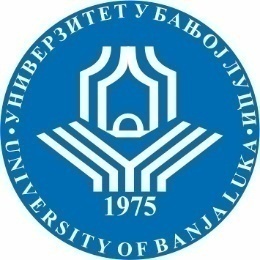 УНИВЕРЗИТЕТ У БАЊОЈ ЛУЦИМЕДИЦИНСКИ ФАКУЛТЕТКатедра за гинекологији и акушерство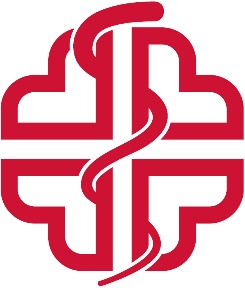 Школска годинаПредметШифрапредметаСтудијски програмЦиклус студијаГодина студијаСеместарБрој студенатаБрој група за вјежбе2021/2022.Ризична и патолошка трудноћаБабиштвопрвитрећа VI21СедмицаПредавањеТематска јединицаДанДатумВријемеМјесто одржавањаЧНаставникIП1 Ризична и високоризична трудноћа (дефиниција и значај) ;                                                                                                     Менторски рад Менторски радМенторски рад  GAK1Проф.др Драгица ДрагановићIIП2Превремени  и посттермински порођај                                                                                                                                                                    1Проф.др Драгица ДрагановићIIIП3Хипертензивни синдром у трудноћи;                                                                                                                                                                                                                         1Проф.др  Весна Ећим-ЗлојутроIVП4 Интраутерусни застој у расту плода; Убрзани раст плода;                                                                                                                                                                                           1Проф. др Бранка Чанчаревић ЂајићVП5 Аномалије у количини плодове воде  (Полихидрамнион и олигоамнион); Вишеплодна трудноћа; 1Проф. др Драгица ДрагановићVIП6 Крварења у првој половини трудноће  1 Проф. др Бранка Чанчаревић ЂајићVIIП7      Крварења у другој половини трудноће (плацента превија, абрупција плаценте, руптура маргиналног синуса,  предњачећи крвни судови, руптура утеруса патолошке промјене на грлићу, крварење као знак почетка порођаја);                                                                                                                                    1Проф. др Бранка Чанчаревић ЂајићVIIIП8       Прегестацијски и гестацијски дијабетес; 1Проф.др Весна Ећим-ЗлојутроIXП9Ендокрина обољења у трудноћи                                                                                   1 Доц.др Мирослав ПоповићXП10 Обољења гастроинтенстиналног, респираторног тракта у трудноћи;  Неуролошка обољења у трудноћи;1Доц.др Мирослав ПоповићXIП11 Обоољења бубрега и мокраћног система у трудноћи.  Системске болести у трудноћи;                                                                                                                                                                                                                   1 Проф.др Весна Ећим-ЗлојутроXIIП12 Болести срца и хематолошки поремећаји у трудноћи                                                                     1Проф.др Весна Ећим-Злојутро XIIIП13 Инфекције током трудноће Доц.др Живорад ГајанинXIVП14 Резус и АBO алоимунизација и имунолошки аспект трудноће1                                                           .                                                                                             Проф.др Драгица ДрагановићXVП15 Шок у акушерству и дисеминована интраваскуларна коагулопатија;1 Доц.др Живорад Гајанин СедмицаВјежбаТип вјежбеТематска јединицаIВ1ТВ  и  ПРIIВ2ТВ и ПРIIIВ3ТВ и ПР. У договору са водитељима вјежби студенти се распоређују на одјељења ГАК-а;-На одјељењима добијају одређене задатке и упутства, те учествују у:-Студенти у породилишту присуствују вагиналном порођају царским резом у операционој сали.-На одјељењу бабињара превијање оператвне ране, у дјечијој соби присуствују вакцинацији и        давању терапије новорођенчету. Као и преглед новорођенчета при пријему.-У Дневној болници асистирају код интервенција и покажу им се инструменти.-Перинатологија подразумијева амбулантни преглед, амниоскопија , учествовање у раду код   укључивања ЦТГ-а, ЕКГ-а, вадјења крви, слушање КЧС феталним монитором монитором.IVВ4ТВ и ПРVВ5ТВ и ПРVIВ6ТВ и ПРНастава се изводи у облику менторског рада, који подразумјева  предавања, клиничке вјежбе, семинарске радове и друге облике интерактивног рада;VIIВ7ТВ и ПРVIIIВ8ТВ и ПРIXВ9ТВ и ПР, XВ10ТВ и ПРXIВ11ТВ и ПРXIIВ12ТВ и ПРXIIIВ13ТВ и ПРXIVВ14ТВ и ПРXVВ15ТВ и ПРГрупаДанВријемеМјесто одржавањаЧСарадникГ1GAK3Бабић Александра Дипл. медицинар здрав. његеГ2 Радетић Сандра,дипл. медицинар здрав. његеГ3 Бранка Кос, дипл. медицинар здрав. његеГ4 Жељка Ћетковић, дипл.медицинар здрав. његе;Г5Г6Г7Г8Г9Г10Г11Г12Г13Г14Г15